Pre-TreatmentNotify your practitioner of any medications you have used within the last 6 months.  *Blood thinning medications can hinder the results of vascular treatments.Notify your practitioner if you have a history of perioral herpes.Immediately Before TreatmentIf applicable, shave or trim any hair in the area to be treated.  This will help achieve the best possible results.Remove any make-up and/or lotions and make sure that the skin is dry in the area to be treated.Post-Treatment You may return to your normal daily activities immediately after your treatments, but refrain from vigorous exercise for 3 days post-treatment.  Avoid extended sun exposure or tanning for at least 1-week post treatment.  Keep the treatment site moist by reapplying an inert moisturizer multiple times per day for a week after treatment. Should any scabbing occur, do not pick or scratch at the treated skin.Pronounced vessels may convert to what looks like a cat-scratch (rust coloring or bruising) from 24 hours up to 2 weeks post-treatment.  This is a normal occurrence. Such pronounced vascular lesions may disappear and re-appear for a period of up to 3 months post-treatment.Avoid blood thinners for 1-2 weeks post-treatment. Avoid hot showers, baths, saunas and steam rooms for 48 hours post-treatment.To achieve the best results, complete the full treatment schedule at the intervals recommended by your laser practitioner.Dr. ReVivajennz Med Spa418 S. Wagner Rd. Ann Arbor, MI 48103www.revivajennz.com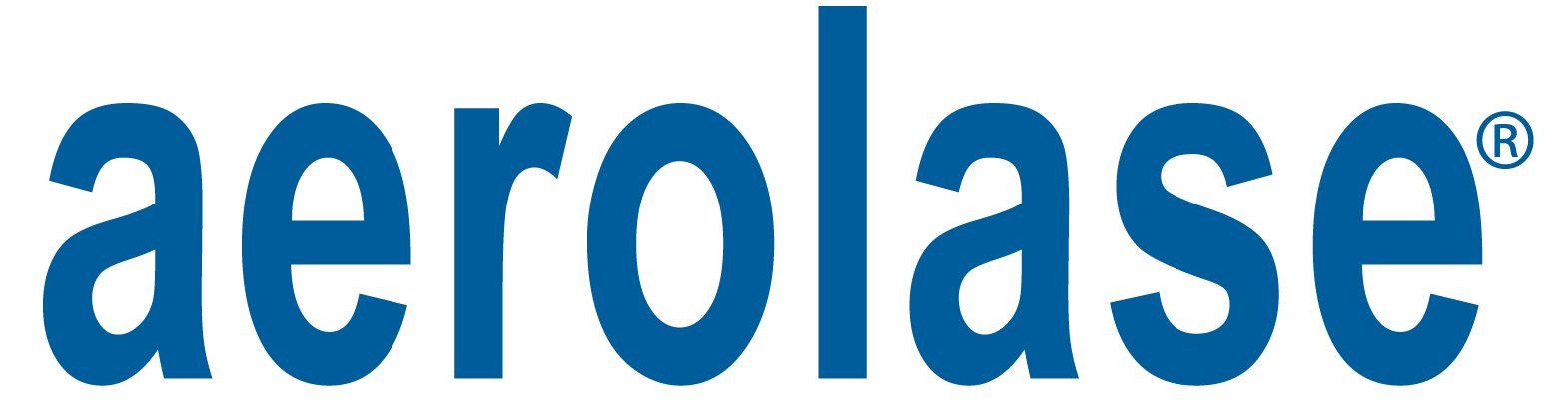 Dr. ReVivajennz SpaRosaceaLaser Treatment Care Form